MITOLOGICZNE PODCHODYUranos strącił w czeluści Tartaru swe własne dzieci, którymi byli:………………………
i ………………………………………Podpisz poniższe ilustracje podając prawidłowe nazwy mitycznych stworów 
i potworów. 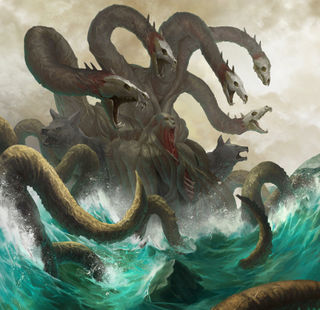 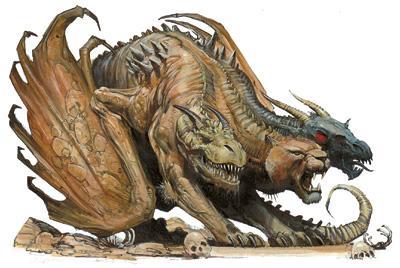 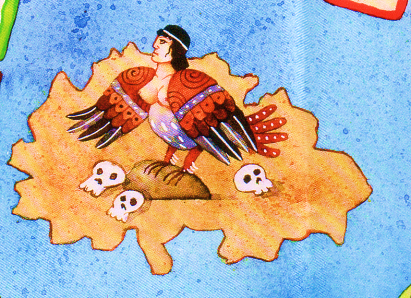       …………………………………           …………………………………..           ……………………………….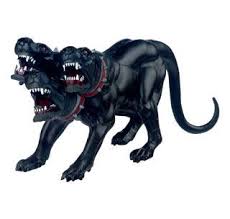 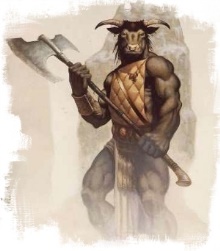 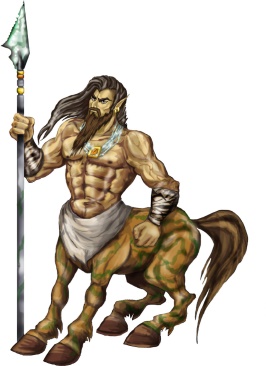      …………………………..	              ………………………                ……………………………….W greckiej mitologii boginią niezgody była: AtenaErisTemida Ukochanym bogini Echo był: NarcyzApollon Adonis Jak nazywała się piękna rzeźba kobiety ożywiona przez Afrodytę, w której zakochał się król Cypru?: TalejaGalatea AmfitrydaAmfitrydę do małżeństwa z Posejdonem przekonał: Jej ojciecDelfinZeusNa czele poszukujących złotego runa Argonautów stał: HeraklesAgamemnonJazonIle razy Styks okrążał królestwo podziemi?9 razy 10 razy 12 razyPersefona była córką: Temidy Hery Demeter Ukochanym Afrodyty, którego rozszarpał dzik był: Herkules Adonis Amor Dusze zmarłych przez rzekę przewoził:  Chaos                                                                                                                                            Hades                                                                                                                                                       Charon Koza Amaltea wykarmiła swym mlekiem: Asklepiosa Zeusa Kronosa Wymień trzy dowolne prace Heraklesa: I		II		III		Podpisz poniższe ilustracje właściwymi imionami greckich bogów. Obok imienia bóstwa wpisz dziedzinę, którą się opiekowało. 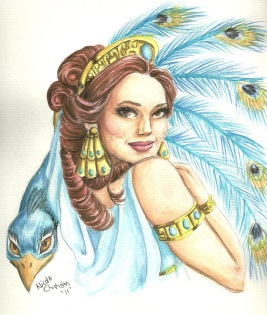 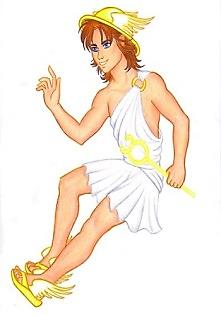 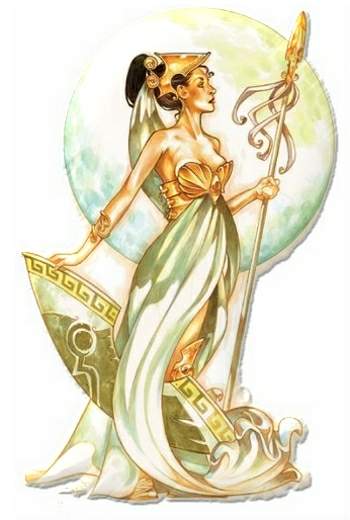 …………………………………………………                   …………………………………………………	               ……………………………………………………………………………………………                   …………………………………………………	               …………………………………………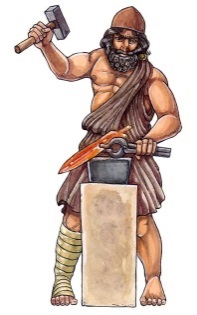 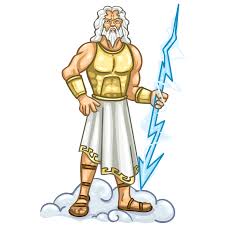 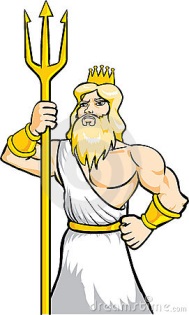 …………………………………………………                   …………………………………………………	               ……………………………………………………………………………………………                   …………………………………………………	               …………………………………………Którą grecką boginię przedstawia się z następującymi atrybutami: zawiązane oczy, miecz, waga? Fortunę Nike Temidę Wyjaśnij z jakimi wydarzeniami mitologicznymi łączą się podane wyrażenia: Jabłko niezgody – …………………………………………………………………………………………………………………………………………………………………………………………………………………………………………………Puszka Pandory – ……………………………………………………………………………………………………..…………………………………………………………………………………………………………………………………………Wyjaśnij, co oznaczają we współczesnym języku wyrażenia: Syzyfowa praca – ……………………………………………………………………………………………………………………………………………………………………………………………………………………………………………..Koń trojański – ………………………………………………………………………………………………………..………………………………………………………………………………………………………………………………………..Ułóż po jednym zdaniu z podanymi poniżej wyrażeniami. Pamiętaj, że twoje zdanie musi być tak zredagowane, aby z jego treści wynikało, iż znasz znaczenie tego wyrażenia. Pięta Achillesa – ………………………………………………………………………………………………………………………………………………………………………………………………………………………………………………..Stajnia Augiasza – ……………………………………………………………………………………………………………………………………………………………………………………………………………………………………………Labirynt dla Minotaura zbudował: Ikar Tezeusz Dedal 20.Pierwszą żoną Zeusa była: Hera Gaja Temida 21.W jakich górach odbywał karę Prometeusz? a) w Pirenejach na Kaukazie w Alpach 22.Jak nazywa się bogini zwycięstwa, której imię wspominamy do dziś? Puma  Adidas Nike 23.Kto uprowadził Korę? Hermes Hades Hefajstos 24.Nemezis była 		 